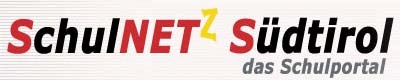 Bereitstellung eines E‐Mail‐Postfaches für Schüler und Schülerinnen Die Firma Microsoft stellt in Zusammenarbeit mit der Bildungsdirektin einen E‐Mail‐Dienst mit persönlicher E‐Mail‐Adresse für Schüler*innen im Format name@snets.it zur Verfügung. Damit verbunden ist auch die kostenlose Verwendung von Micosoft® Office 365 (on- und offline)Der Dienst entspricht den gängigen Sicherheitsstandards (z.B. Viren und Spam‐Schutz), ist kostenlos, werbefrei und ohne weitere Verpflichtungen von Seiten des Nutzers.  Das E‐Mail‐Postfach kann sowohl für Unterrichtszwecke als auch privat genutzt werden und ist von jedem PC mit Internetanschluss, sowohl in der Schule als auch von außerhalb, zugänglich.  Damit das Postfach eingerichtet werden kann, ist für Minderjährige ab der 5. Klasse Volksschule die ausdrückliche Einwilligung der Eltern bzw. Erziehungsberechtigten notwendig. Die Aufsicht über die Nutzung des Postfaches obliegt den Eltern bzw. Erziehungsberechtigten. Die Schule bzw. die Bildungsdirektion behält sich bei missbräuchlicher Nutzung bzw. nach Abschluss der Schullaufbahn die deaktivierung von Office 365. Ebenso kann/können der/die Nutzer/in bzw. die Erziehungsberechtigten jederzeit die Löschung des Postfaches beantragen. Der/Die Unterfertigte _________________________________________________________,  Elternteil und gesetzliche/r Vertreter/in der Schülerin/des Schülers ___________________________________________________________________________ geboren in ________________________________________________am ___/___/_______ erklärt einverstanden zu sein, dass sich der Schüler bzw. die Schülerin beim oben genannten E‐Mail‐Dienst registriert und diesen unter den vereinbarten Bedingungen in Eigenverantwortung nutzt. _____________________ Ort und Datum ___________________________________ Leserliche Unterschrift des Elternteils bzw. des Erziehungsberechtigten 